AufnahmeansuchenDomanda di ammissioneLetzter Abgabetermin - Termine ultimo di consegna30.11.2022Es werden nur vollständige Unterlagen angenommen.Si accettano solo documentazioni complete.(Bitte in Blockschrift ausfüllen - Si prega di scrivere in stampatello)Der/Die Unterfertigte (Nachname)	(Vorname)
Il/La sottoscritto/a    (Cognome) ________________________________	(Nome)      _________________________________geboren am                                       in		nato/a il	_____________________	 a  ____________________________________________________  Prov. ________wohnhaft in 	residente a 	____________________________________________________________________________ Prov. ________Straße 	Nr. 	PLZ 	Via       	____________________________________________________	n. _________	CAP ______________	           Mobil                                      Staatsbürgerschaft 	Tel. _________ / ___________ Cell. ______________________    Cittadinanza    __________________________________SteuernummerCodice fiscale	                                                               ersucht um Zulassung zum Spezialisierungskurs für familien- und gemeinschaftskrankenpfleger/Innen presenta domanda di iscrizione al Corso di Specializzazione per infermieri di famiglia e di comunitàEigenerklärung und Ersatzerklärung Autocertificazione e dichiarazione sostitutiva(laut Gesetz Nr. 15/68, 127/97, 191/98 und des D.P.R. 20/10/1998, Nr. 403) (ai sensi della Legge n. 15/68, 127/97, 191/98 e del D.P.R. 20.10.1998, n. 403)Der/Die Unterfertigte erklärt,Il/la sottoscritto/a dichiara,1) im Besitz des Krankenpflegediploms/Laureat zu sein, das mit einer Bewertung von 	………./60 oder	/110	di essere in possesso del Diploma/Laurea di infermiere con il voto di              	/60 o di 		/110am (genaues Datum angeben)       ______________________, an folgender Schule erworben worden ist:Conseguito il (indicare data esatta) ______________________, nella seguente Scuola/Università:2)	im Besitz des Reifezeugnisses zu sein, das mit einer Bewertung von 	/60 oder		/100	di essere in possesso del diploma di maturità con il voto di              	/60 o di 		/100am (genaues Datum angeben)       ______________________, an folgender Schule erworben worden ist:Conseguito il (indicare data esatta) ______________________, nella seguente Scuola:3)	dass gegen die eigene Person weder strafrechtliche Verurteilungen verhängt worden, noch strafrechtliche Verfahren anhängig sinddi non aver riportato condanne penali e di non avere in corso procedimenti penali4)	dass mit der Zulassung zur Ausbildung an der Landesfachhochschule für Gesundheitsberufe auf eine gleichzeitige Inskription/Immatrikulation an einer Universität bzw. einer anderen Fachhochschule verzichtet wirdche, con l’ammissione agli studi nella Scuola Provinciale Superiore di Sanità, rinuncia alla contemporanea iscrizione o immatricolazione ad un’Università o ad un’altra Scuola Superiore5)  im Besitz des Zweisprachigkeitsnachweises zu sein:		            A	          Bdi essere in possesso del patentino di bilinguismo:6)	Weiters wird das Einverständnis gegeben, dass die eigenen personenbezogenen Daten für institutionelle Zwecke der Landesfachhochschule für Gesundheitsberufe verwendet werden dürfen (gemäß Legislativdekret Nr. 196/2003).Inoltre dichiara di dare il consenso all’utilizzo dei dati riguardanti la propria persona per gli scopi istituzionali della Scuola Provinciale Superiore di Sanità (a norma del Decreto Legislativo n. 196/2003).7) berufstätig bei:  di svolgere attualmente la propria attività professionale presso:									     (bis/al 30.09.2022)Beilegenl Allegare Kopie des Studientitels: Laureatsdiplom/Diplom der Berufskrankenpflege   Fotocopia del titolo di studio: Laurea/Diploma di infermiere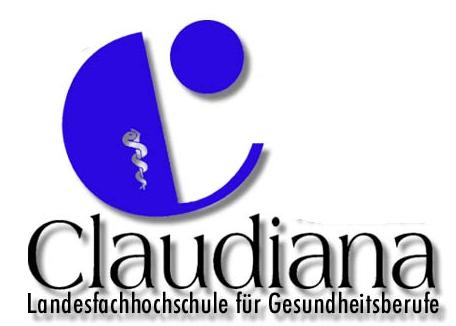  Kopie der Identitätskarte   Fotocopia del documento di identità	                                                 ___________________________________	Datum/Data	                                                   Unterschrift /FirmaBesuch von ECM Fortbildungskursen im eigenen Tätigkeitsbereich in den letzten 5 Jahren (ab 1. Januar 2017)Corsi di aggiornamento accreditati ECM attinenti al proprio ambito lavorativo frequentati negli ultimi 5 anni (dal 1 gennaio 2017)Datum/Data  ___________________________                                                                                              		 	Unterschrift/Firma _________________________________________________________________________________________________________________________Der Direktion vorbehalten-Riservato alla DirezioneBezeichnung der Schule/Universität:Denominazione Scuola/Universitá:____________________________________________________________________________________________________________________________________Bezeichnung der Schule:Denominazione Scuola:__________________________________________________________________________________________________________________________________________________________Sanitätsbetrieb/ Institut/ Struktur  __________________________________________________________________Azienda Sanitaria/Istituto/StrutturaSanitätsbetrieb/ Institut/ Struktur  __________________________________________________________________Azienda Sanitaria/Istituto/StrutturaSanitätsbetrieb/ Institut/ Struktur  __________________________________________________________________Azienda Sanitaria/Istituto/StrutturaSanitätsbetrieb/ Institut/ Struktur  __________________________________________________________________Azienda Sanitaria/Istituto/StrutturaSanitätsbetrieb/ Institut/ Struktur  __________________________________________________________________Azienda Sanitaria/Istituto/StrutturaSanitätsbetrieb/ Institut/ Struktur  __________________________________________________________________Azienda Sanitaria/Istituto/StrutturaAdresseIndirizzo _______________________________________________________________________________________AdresseIndirizzo _______________________________________________________________________________________AdresseIndirizzo _______________________________________________________________________________________AdresseIndirizzo _______________________________________________________________________________________AdresseIndirizzo _______________________________________________________________________________________AdresseIndirizzo _______________________________________________________________________________________als ____________________________________________________________________________________________con la qualifica dials ____________________________________________________________________________________________con la qualifica dials ____________________________________________________________________________________________con la qualifica dials ____________________________________________________________________________________________con la qualifica dials ____________________________________________________________________________________________con la qualifica dials ____________________________________________________________________________________________con la qualifica dibei der Funktionseinheit/beim Dienst  __________________________________________________________________Unitá Operativa /Serviziobei der Funktionseinheit/beim Dienst  __________________________________________________________________Unitá Operativa /Serviziobei der Funktionseinheit/beim Dienst  __________________________________________________________________Unitá Operativa /Serviziobei der Funktionseinheit/beim Dienst  __________________________________________________________________Unitá Operativa /Serviziobei der Funktionseinheit/beim Dienst  __________________________________________________________________Unitá Operativa /Serviziobei der Funktionseinheit/beim Dienst  __________________________________________________________________Unitá Operativa /Servizio Tel. ___________Fax ___________E-mail __________________________________________E-mail __________________________________________E-mail __________________________________________E-mail __________________________________________8) den Beruf über ein Zeitraum von (Jahren/Monaten) auszuüben  di esercitare la professione da (anni/mesi)8) den Beruf über ein Zeitraum von (Jahren/Monaten) auszuüben  di esercitare la professione da (anni/mesi)8) den Beruf über ein Zeitraum von (Jahren/Monaten) auszuüben  di esercitare la professione da (anni/mesi)__________Jahrenanni__________MonatenmesiBezeichnung/ DenominazioneBezeichnung/ DenominazioneBezeichnung/ DenominazioneBezeichnung/ DenominazioneBezeichnung/ DenominazioneOrganisiert von/ Promosso da (specificare ente erogatore)Organisiert von/ Promosso da (specificare ente erogatore)Organisiert von/ Promosso da (specificare ente erogatore)Organisiert von/ Promosso da (specificare ente erogatore)Organisiert von/ Promosso da (specificare ente erogatore)Dauer in Stunden/ Durata del corso in oreDauer in Stunden/ Durata del corso in oreDauer in Stunden/ Durata del corso in oreDauer in Stunden/ Durata del corso in oreDatum/ Data:ECMBezeichnung/ DenominazioneBezeichnung/ DenominazioneBezeichnung/ DenominazioneBezeichnung/ DenominazioneBezeichnung/ DenominazioneOrganisiert von/ Promosso da (specificare ente erogatore)Organisiert von/ Promosso da (specificare ente erogatore)Organisiert von/ Promosso da (specificare ente erogatore)Organisiert von/ Promosso da (specificare ente erogatore)Organisiert von/ Promosso da (specificare ente erogatore)Dauer in Stunden/ Durata del corso in oreDauer in Stunden/ Durata del corso in oreDauer in Stunden/ Durata del corso in oreDauer in Stunden/ Durata del corso in oreDatum/ Data:ECMBezeichnung/ DenominazioneBezeichnung/ DenominazioneBezeichnung/ DenominazioneBezeichnung/ DenominazioneBezeichnung/ DenominazioneOrganisiert von/ Promosso da (specificare ente erogatore)Organisiert von/ Promosso da (specificare ente erogatore)Organisiert von/ Promosso da (specificare ente erogatore)Organisiert von/ Promosso da (specificare ente erogatore)Organisiert von/ Promosso da (specificare ente erogatore)Dauer in Stunden/ Durata del corso in oreDauer in Stunden/ Durata del corso in oreDauer in Stunden/ Durata del corso in oreDauer in Stunden/ Durata del corso in oreDatum/ Data:ECMBezeichnung/ DenominazioneBezeichnung/ DenominazioneBezeichnung/ DenominazioneBezeichnung/ DenominazioneBezeichnung/ DenominazioneOrganisiert von/ Promosso da (specificare ente erogatore)Organisiert von/ Promosso da (specificare ente erogatore)Organisiert von/ Promosso da (specificare ente erogatore)Organisiert von/ Promosso da (specificare ente erogatore)Organisiert von/ Promosso da (specificare ente erogatore)Dauer in Stunden/ Durata del corso in oreDauer in Stunden/ Durata del corso in oreDauer in Stunden/ Durata del corso in oreDauer in Stunden/ Durata del corso in oreDatum/ Data:ECMBezeichnung/ DenominazioneBezeichnung/ DenominazioneBezeichnung/ DenominazioneBezeichnung/ DenominazioneBezeichnung/ DenominazioneOrganisiert von/ Promosso da (specificare ente erogatore)Organisiert von/ Promosso da (specificare ente erogatore)Organisiert von/ Promosso da (specificare ente erogatore)Organisiert von/ Promosso da (specificare ente erogatore)Organisiert von/ Promosso da (specificare ente erogatore)Dauer in Stunden/ Durata del corso in oreDauer in Stunden/ Durata del corso in oreDauer in Stunden/ Durata del corso in oreDauer in Stunden/ Durata del corso in oreDatum/ Data:ECMBezeichnung/ DenominazioneBezeichnung/ DenominazioneBezeichnung/ DenominazioneBezeichnung/ DenominazioneBezeichnung/ DenominazioneOrganisiert von/ Promosso da (specificare ente erogatore)Organisiert von/ Promosso da (specificare ente erogatore)Organisiert von/ Promosso da (specificare ente erogatore)Organisiert von/ Promosso da (specificare ente erogatore)Organisiert von/ Promosso da (specificare ente erogatore)Dauer in Stunden/ Durata del corso in oreDauer in Stunden/ Durata del corso in oreDauer in Stunden/ Durata del corso in oreDauer in Stunden/ Durata del corso in oreDatum/ Data:ECMBezeichnung/ DenominazioneBezeichnung/ DenominazioneBezeichnung/ DenominazioneBezeichnung/ DenominazioneBezeichnung/ DenominazioneOrganisiert von/ Promosso da (specificare ente erogatore)Organisiert von/ Promosso da (specificare ente erogatore)Organisiert von/ Promosso da (specificare ente erogatore)Organisiert von/ Promosso da (specificare ente erogatore)Organisiert von/ Promosso da (specificare ente erogatore)Dauer in Stunden/ Durata del corso in oreDauer in Stunden/ Durata del corso in oreDauer in Stunden/ Durata del corso in oreDauer in Stunden/ Durata del corso in oreDatum/ Data:ECMBezeichnung/ DenominazioneBezeichnung/ DenominazioneBezeichnung/ DenominazioneBezeichnung/ DenominazioneBezeichnung/ DenominazioneOrganisiert von/ Promosso da (specificare ente erogatore)Organisiert von/ Promosso da (specificare ente erogatore)Organisiert von/ Promosso da (specificare ente erogatore)Organisiert von/ Promosso da (specificare ente erogatore)Organisiert von/ Promosso da (specificare ente erogatore)Dauer in Stunden/ Durata del corso in oreDauer in Stunden/ Durata del corso in oreDauer in Stunden/ Durata del corso in oreDauer in Stunden/ Durata del corso in oreDatum/ Data:ECMBezeichnung/ DenominazioneBezeichnung/ DenominazioneBezeichnung/ DenominazioneBezeichnung/ DenominazioneBezeichnung/ DenominazioneOrganisiert von/ Promosso da (specificare ente erogatore)Organisiert von/ Promosso da (specificare ente erogatore)Organisiert von/ Promosso da (specificare ente erogatore)Organisiert von/ Promosso da (specificare ente erogatore)Organisiert von/ Promosso da (specificare ente erogatore)Dauer in Stunden/ Durata del corso in oreDauer in Stunden/ Durata del corso in oreDauer in Stunden/ Durata del corso in oreDauer in Stunden/ Durata del corso in oreDatum/ Data:ECMBezeichnung/ DenominazioneBezeichnung/ DenominazioneBezeichnung/ DenominazioneBezeichnung/ DenominazioneBezeichnung/ DenominazioneOrganisiert von/ Promosso da (specificare ente erogatore)Organisiert von/ Promosso da (specificare ente erogatore)Organisiert von/ Promosso da (specificare ente erogatore)Organisiert von/ Promosso da (specificare ente erogatore)Organisiert von/ Promosso da (specificare ente erogatore)Dauer in Stunden/ Durata del corso in oreDauer in Stunden/ Durata del corso in oreDauer in Stunden/ Durata del corso in oreDauer in Stunden/ Durata del corso in oreDatum/ Data:ECMBezeichnung/ DenominazioneBezeichnung/ DenominazioneBezeichnung/ DenominazioneBezeichnung/ DenominazioneBezeichnung/ DenominazioneOrganisiert von/ Promosso da (specificare ente erogatore)Organisiert von/ Promosso da (specificare ente erogatore)Organisiert von/ Promosso da (specificare ente erogatore)Organisiert von/ Promosso da (specificare ente erogatore)Organisiert von/ Promosso da (specificare ente erogatore)Dauer in Stunden/ Durata del corso in oreDauer in Stunden/ Durata del corso in oreDauer in Stunden/ Durata del corso in oreDauer in Stunden/ Durata del corso in oreDatum/ Data:ECMBezeichnung/ DenominazioneBezeichnung/ DenominazioneBezeichnung/ DenominazioneBezeichnung/ DenominazioneBezeichnung/ DenominazioneOrganisiert von/ Promosso da (specificare ente erogatore)Organisiert von/ Promosso da (specificare ente erogatore)Organisiert von/ Promosso da (specificare ente erogatore)Organisiert von/ Promosso da (specificare ente erogatore)Organisiert von/ Promosso da (specificare ente erogatore)Dauer in Stunden/ Durata del corso in oreDauer in Stunden/ Durata del corso in oreDauer in Stunden/ Durata del corso in oreDauer in Stunden/ Durata del corso in oreDatum/ Data:ECMBezeichnung/ DenominazioneBezeichnung/ DenominazioneBezeichnung/ DenominazioneBezeichnung/ DenominazioneBezeichnung/ DenominazioneOrganisiert von/ Promosso da (specificare ente erogatore)Organisiert von/ Promosso da (specificare ente erogatore)Organisiert von/ Promosso da (specificare ente erogatore)Organisiert von/ Promosso da (specificare ente erogatore)Organisiert von/ Promosso da (specificare ente erogatore)Dauer in Stunden/ Durata del corso in oreDauer in Stunden/ Durata del corso in oreDauer in Stunden/ Durata del corso in oreDauer in Stunden/ Durata del corso in oreDatum/ Data:ECM